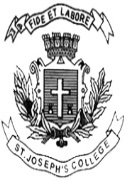 ST. JOSEPH’S COLLEGE (AUTONOMOUS), BENGALURU-27B.A. POLITICAL SCIENCE - IV SEMESTERSEMESTER EXAMINATION: APRIL 2022(Examination conducted in July 2022)PSB 419 - Indian Constitution - IITime- 1 ½ hrs		                                                     	Max Marks-35This question paper contains one printed page and two partsPART- AI   Answer any five of the following questions in about 60 words each (5x4=20)      1. Write about any four Federal features of the Constitution of India.      2. What are Coalition Governments?      3. Write about any four features of party system in India.      4. What is Anti-defection law?      5. What are the functions of Union Public Service Commission?       6. What is the role of Niti Aayog in policy making?PART- BII   Answer any two of the following questions in about 150 words each (2x7.5=15)       7. Discuss the changing dimensions of Centre-state relations.        8. Comment on the status of Article 370.       9. Critically evaluate the power and significance of National Human Rights Commission of India in            contemporary times.      10. How are political parties classified in India? Bring out the organization and ideological base of            Indian National Congress.